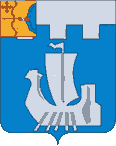 Информационный бюллетень органов местного    самоуправления Подосиновского районаот 31.01.2023 № 3 (542)утверждён решением Подосиновской районной Думы от 21.12.2007 № 30/100(в редакции от 30.08.2011 № 07/60)пгт ПодосиновецВ соответствии с Положением о порядке установления оплаты труда работников муниципальных казенных учреждений, утвержденным постановлением главы Администрации Подосиновского района от 01.12.2008 № 93 «Об оплате труда работников муниципальных казенных учреждений района» Администрация Подосиновского района ПОСТАНОВЛЯЕТ:1. Установить в 2023 году следующий порядок индексации заработной платы работников муниципальных учреждений, финансовое обеспечение выплаты которой осуществляется за счет средств бюджета района (далее – заработная плата):	1.1. Индексация заработной платы осуществляется с 01.01.2023. 	1.2. Индексации подлежат размеры окладов (должностных окладов), ставок заработной платы и (или) выплат компенсационного и (или) стимулирующего характера:	работников муниципальных учреждений (за исключением отдельных категорий работников, указанных в третьем абзаце подпункта 1.2 пункта 1 настоящего постановления) – в общем размере на 5,5%;	педагогических работников муниципальных общеобразовательных организаций и детских дошкольных образовательных организаций, педагогических работников муниципальных организаций дополнительного образования детей – в общем размере на 11,0%;	работников муниципальных учреждений культуры – в общем размере на 10,0%. 	1.3. Органам местного самоуправления района, осуществляющим функции и полномочия учредителей муниципальных учреждений внести в примерные положения об оплате труда работников подведомственных муниципальных учреждений изменения, предусматривающие увеличение рекомендуемых минимальных размеров окладов (должностных окладов), ставок заработной платы по соответствующим профессиональным квалификационным группам и (или) размеров выплат компенсационного и (или) стимулирующего характера исходя из размеров индексации заработной платы, определенных подпунктом 1.2 пункта 1 настоящего постановления.	1.4. Рекомендовать руководителям муниципальных учреждений:	1.4.1. Внести в положения об оплате труда работников муниципальных учреждений на основании примерных положений об оплате труда работников подведомственных муниципальных учреждений, предусматривающие увеличение размеров окладов (должностных окладов), ставок заработной платы и (или) размеров выплат компенсационного и (или) стимулирующего характера исходя из размеров индексации заработной платы, определенных подпунктом 1.2 пункта 1 настоящего постановления.	1.4.2. Обеспечить достижение показателей уровня средней заработной платы отдельных категорий работников, установленных соглашениями, заключенными в соответствии с подпунктом 9.3 пункта 9 постановления Правительства Кировской области от 23.12.2022 № 720-П «О мерах по выполнению Закона Кировской области от 19.12.2022 № 149-ЗО «Об областном бюджете на 2023 год и на плановый период 2024 и 2025 годов».	2. Рекомендовать городским и сельским поселениям Подосиновского района обеспечить индексацию заработной платы работников подведомственных муниципальных учреждений с 01.01.2023.	3. Настоящее постановление вступает в силу после его официального опубликования.Глава Подосиновского района            С.П. СиницынОТВЕТСТВЕННЫЙ ЗА ВЫПУСК ИЗДАНИЯ: Управление делами Администрации Подосиновского районаАДРЕС: 613930, пгт Подосиновец Кировской обл., ул. Советская, 77ДАТА ВЫПУСКА: 01.02.2023, ТИРАЖ: 10 экземпляров№п/пСодержаниеРеквизитыСтраница1. О порядке индексации заработной платы работников муниципальных учреждений в 2023 годуот 31.01.2023 № 2703-05АДМИНИСТРАЦИЯ ПОДОСИНОВСКОГО РАЙОНАКИРОВСКОЙ ОБЛАСТИПОСТАНОВЛЕНИЕАДМИНИСТРАЦИЯ ПОДОСИНОВСКОГО РАЙОНАКИРОВСКОЙ ОБЛАСТИПОСТАНОВЛЕНИЕАДМИНИСТРАЦИЯ ПОДОСИНОВСКОГО РАЙОНАКИРОВСКОЙ ОБЛАСТИПОСТАНОВЛЕНИЕАДМИНИСТРАЦИЯ ПОДОСИНОВСКОГО РАЙОНАКИРОВСКОЙ ОБЛАСТИПОСТАНОВЛЕНИЕ31.01.2023№27пгт Подосиновец пгт Подосиновец пгт Подосиновец пгт Подосиновец О порядке индексации заработнойплаты работников муниципальных учрежденийв 2023 году